03/04/09  BUSHWALKING INCIDENT FORM Provide relevant information and mark the appropriate option(s).  Trip information Date _________________ Time ______________ Destination _____________________________________________________ Leader ___________________________________________________________________________________________________ Trip Contact Officer __________________________________________________ Phone No. ___________________________ Number of Walkers ______________ Experienced ____________ Intermediate _____________ Inexperienced ____________ Type of incident Delay Lost party members Fall Injury Snakebite Insect bite Illness Fatigue  Hyperthermia Hypothermia Additional Information __________________________________________________ ___________________________________________________________________________________________________________ Witnesses __________________________________________________________________________________________________ ___________________________________________________________________________________________________________   Location of incident Map __________________ Datum _________ Map Coordinates __________________ Elevation _________m  Lat & Long (GPS)_________________________________________________________________________________________ Terrain Open Closed canopy Water course Slippery Rocky Steep Ridge Gorge   General Description ________________________________________________________________________________  __________________________________________________________________________________________________ Weather Hot Warm Cool Cold Sunny Windy Foggy Cloudy Rain   Other ______________________________________________________________________________________ First Aid Assessment Overall condition Good Fair Poor Serious Critical  Primary Injury/Situation 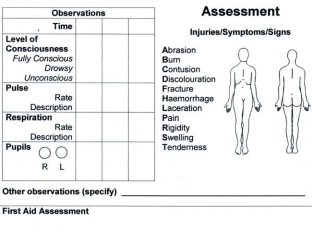 __________________________________________ __________________________________________ __________________________________________  Secondary Injury(s) __________________________________________ __________________________________________ __________________________________________   __________________________________________  Patient Male Female  Name _________________________________ Address ______________________________ Who to Notify _________________________ Contact Phone No(s) ____________________03/04/09  Action taken Search First Aid DRABC Pressure Bandage CPR Warming Cooling Party Sent for Assistance  Additional Information _____________________________________________________________________________________ __________________________________________________________________________________________________________ Assistance Required (Specify qualifications and numbers of helpers or teams required)  Personnel Paramedic Doctor Search Rescue/Recovery  Medication Water Food Shelter Other ________________________________________________________ Communications Available (e.g. Mobile No. / CB channel) _______________________________________________________ For emergencies, dial 112 from a mobile phone, or 000 from a landline. Time of call: _____________  Planned Action (If moving give Route and Map Coordinates of destination)  Remain at site Evacuate to Track Road Track Junction Shelter Natural Feature Helipad  Additional Information ______________________________________________________________________________________ Evacuation Plan / Requirements Walk out Improvised Stretcher Stretcher Ambulance Helicopter Winch Helipad  Additional Information______________________________________________________________________________________ __________________________________________________________________________________________________________ This form is intended to help your decision-making in a stressful situation, provide essential information to those called  upon to assist, and record details for insurance claims. Send one copy of the information with any party sent out for help.  Keep one and continue to record relevant information.  (For example, log observations of the patient’s vital signs, times of events, actions and communications, details of parties sent out,  self-sufficiency of the party - equipment, physical and psychological condition of members)  __________________________________________________________________________________________________________ __________________________________________________________________________________________________________ __________________________________________________________________________________________________________ __________________________________________________________________________________________________________ __________________________________________________________________________________________________________ __________________________________________________________________________________________________________ __________________________________________________________________________________________________________ __________________________________________________________________________________________________________ __________________________________________________________________________________________________________ __________________________________________________________________________________________________________ __________________________________________________________________________________________________________ __________________________________________________________________________________________________________ __________________________________________________________________________________________________________ __________________________________________________________________________________________________________ __________________________________________________________________________________________________________ Forward a copy to the Safety & Training Officer or another Committee Member as soon as possible.